БЕРЕГИТЕ СВОЕ ВРЕМЯ -  ОБЩАЙТЕСЬ ONLINE ЧЕРЕЗ СВОЙ ЛИЧНЫЙ КАБИНЕТ!Чтобы узнать информацию о числящихся за Вами расчетных счетах, объектах имущества, оплатить налоги, подать декларацию 3-НДФЛ  или получить ответ на интересующий Вас вопрос, не нужно каждый раз бежать в ближайший налоговый орган. Подключите «Личный кабинет налогоплательщика для физических лиц» на www.nalog.ru и РЕШАЙТЕ НАЛОГОВЫЕ ВОПРОСЫ, НЕ ВЫХОДЯ ИЗ ДОМА ИЛИ В ДОРОГЕ, ИСПОЛЬЗУЯ МОБИЛЬНОЕ ПРИЛОЖЕНИЕ.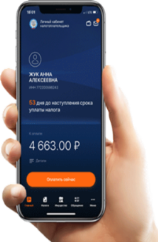 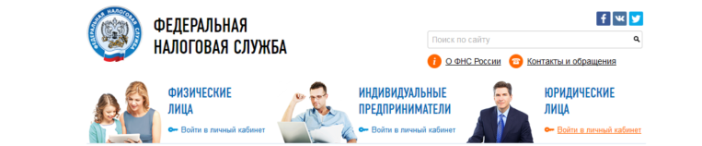 ДОСТУП К СЕРВИСУ «ЛИЧНЫЙ КАБИНЕТ НАЛОГОПЛАТЕЛЬЩИКА ДЛЯ ФИЗИЧЕСКИХ ЛИЦ» ОСУЩЕСТВЛЯЕТСЯ ОДНИМ ИЗ ТРЕХ СПОСОБОВ:С помощью логина и пароля, указанных в регистрационной карте. Получить регистрационную карту Вы можете лично в любой инспекции ФНС России, независимо от места постановки на учет. При обращении в инспекцию при себе необходимо иметь документ, удостоверяющий личность (паспорт).Чтобы не забыть, запишите ВашиЛогин Пароль С помощью  квалифицированной электронной подписи или Универсальной электронной карты. С помощью учетной записи Единой системы идентификации и аутентификации (ЕСИА) – реквизитов доступа, используемых для авторизации на Едином портале государственных и муниципальных услуг. Авторизация возможна только для пользователей, которые обращались для получения реквизитов доступа лично в одно из мест присутствия операторов ЕСИА (отделения почты России, МФЦ и др.)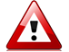 Добро пожаловать в Личный кабинет налогоплательщика!